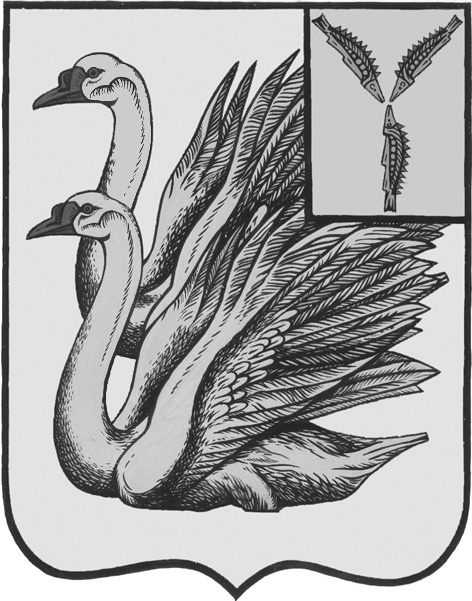 АДМИНИСТРАЦИЯ КАЛИНИНСКОГО МУНИЦИПАЛЬНОГО РАЙОНА САРАТОВСКОЙ ОБЛАСТИП О С Т А Н О В Л Е Н И Еот 05 октября 2022 года № 1300г. КалининскО ликвидации МБУК «Калининская городская библиотека им. М.Н. Алексеева» муниципального образования город КалининскНа основании ст.61 Гражданского кодекса Российской Федерации, руководствуясь решением Совета депутатов муниципального образования город Калининск Калининского муниципального района Саратовской области от 21.06.2022 года №43-174, на основании Устава Калининского муниципального района Саратовской области, ПОСТАНОВЛЯЕТ:1. Ликвидировать муниципальное бюджетное учреждение культуры «Калининская городская библиотека им. М.Н. Алексеева» муниципального образования город Калининск.2. Утвердить состав ликвидационной комиссии согласно приложению №1.3. Утвердить положение о ликвидационной комиссии согласно приложению №2.4. Утвердить перечень мероприятий по ликвидации муниципального бюджетного учреждения культуры «Калининская городская библиотека им. М.Н. Алексеева» муниципального образования город Калининск согласно приложению №3.5. Начальнику управления по вопросам культуры, информации и общественных отношений администрации муниципального района Тарановой Н.Г. разместить настоящее постановление на официальном сайте администрации Калининского муниципального района Саратовской области в сети «Интернет».6. Директору-главному редактору МУП «Редакция газеты «Народная трибуна» Сафоновой Л.Н. опубликовать настоящее постановление в районной газете «Народная трибуна», а также разместить в информационно-телекоммуникационной сети «Интернет» общественно-политической газеты Калининского района «Народная трибуна».7. Настоящее постановление вступает в силу с момента его подписания.8. Контроль за исполнением настоящего постановления возложить на заместителя главы администрации муниципального района по социальной сфере, начальника управления образования Захарову О.Ю.Глава муниципального района                                                          В.Г. ЛазаревИсп.: Макарова И.Н.Приложение №1 к постановлению администрации МР от 05.10.2022 года №1300Составликвидационной комиссии муниципального бюджетного учреждение культуры «Калининская городская библиотека им. М.Н. Алексеева» муниципального образования город КалининскВерно:Начальник отдела делопроизводства администрации МР                                                                           О.И. СигачеваПриложение №2к постановлению администрации МР от 05.10.2022 года №1300Положениео ликвидационной комиссии муниципального бюджетного учреждения культуры «Калининская городская библиотека им. М.Н. Алексеева» муниципального образования город Калининск1. Общие положения1.1. Настоящее Положение определяет цель и порядок формирования ликвидационной комиссии муниципального бюджетного учреждения культуры «Калининская городская библиотека им. М.Н. Алексеева» муниципального образования город Калининск (далее - ликвидационная комиссия), ее состав, компетенцию и порядок работы.1.2. Целью создания ликвидационной комиссии является осуществление мероприятий, связанных с ликвидацией муниципального бюджетного учреждения культуры «Калининская городская библиотека им. М.Н. Алексеева» муниципального образования город Калининск (далее - Учреждение).1.3. В своей деятельности ликвидационная комиссия руководствуется законодательством Российской Федерации, настоящим Положением и другими правовыми актами.2. Формирование ликвидационной комиссии2.1. Ликвидационная комиссия создается постановлением администрации Калининского муниципального района Саратовской области.2.2. Ликвидационная комиссия состоит из председателя ликвидационной комиссии, заместителя председателя ликвидационной комиссии, секретаря ликвидационной комиссии и членов ликвидационной комиссии.3. Компетенция ликвидационной комиссии3.1. С момента создания ликвидационной комиссии к ней переходят все полномочия, связанные с деятельностью Учреждения в период ее ликвидации и по управлению делами Учреждения.3.2. Ликвидационная комиссия размещает в органах печати, в которых публикуются данные о регистрации юридических лиц, сообщение о ликвидации Учреждения, порядке и сроках предъявления требований кредиторами.Срок для предъявления требований кредиторами не может быть менее двух месяцев с даты опубликования сообщения о ликвидации Учреждения.3.3. Ликвидационная комиссия принимает меры к выявлению кредиторов и получению дебиторской задолженности, а также в письменной форме уведомляет кредиторов о ликвидации Учреждения.3.4. По окончании срока для предъявления требований кредиторами ликвидационная комиссия составляет промежуточный ликвидационный баланс, который содержит сведения о составе имущества ликвидируемого Учреждения, предъявленных кредиторами требованиях, а также результатах их рассмотрения.3.5. Промежуточный ликвидационный баланс утверждается учредителем Учреждения.3.6. Выплаты кредиторам ликвидируемого Учреждения денежных сумм производятся ликвидационной комиссией в соответствии с промежуточным ликвидационным балансом начиная со дня его утверждения.3.7. После завершения расчетов с кредиторами ликвидационная комиссия составляет ликвидационный баланс, который утверждается учредителем Учреждения.3.8. Оставшееся после завершения расчетов с кредиторами имущество ликвидируемого Учреждения передается в казну Калининского муниципального района Саратовской области.3.9. Ликвидация Учреждения считается завершенной, а Учреждение - прекратившим существование после внесения об этом записи в Единый государственный реестр юридических лиц.3.10. Ликвидационная комиссия от имени ликвидируемого Учреждения выступает в суде.4. Порядок работы ликвидационной комиссии4.1. Ликвидационная комиссия решает все вопросы на своих заседаниях, собираемых по мере необходимости.4.2. На заседаниях ликвидационной комиссии ведется протокол.4.3. Все заседания ликвидационной комиссии проводятся в очной форме. Заседание ликвидационной комиссии правомочно при наличии не менее двух третей от общего числа членов ликвидационной комиссии.4.4. Председатель ликвидационной комиссии:- созывает и проводит ее заседания;- организует текущую работу ликвидационной комиссии;- без доверенности действует от имени ликвидационной комиссии.4.5. В период отсутствия председателя ликвидационной комиссии или по его поручению его полномочия и функции исполняет заместитель председателя ликвидационной комиссии.4.6. Секретарь ликвидационной комиссии:- обеспечивает ведение делопроизводства ликвидационной комиссии, оформляет протоколы заседаний ликвидационной комиссии;- доводит до адресатов решения ликвидационной комиссии.В случае отсутствия секретаря ликвидационной комиссии председатель ликвидационной комиссии (в его отсутствие - заместитель председателя ликвидационной комиссии) вправе поручить исполнение обязанностей секретаря ликвидационной комиссии другому члену ликвидационной комиссии.4.7. При решении вопросов каждый член ликвидационной комиссии обладает одним голосом. Решения ликвидационной комиссии утверждаются простым большинством голосов присутствующих на заседании членов ликвидационной комиссии. При равенстве голосов голос председателя ликвидационной комиссии (а в его отсутствие - заместителя председателя комиссии) является решающим.4.8. Документы, исходящие от имени ликвидационной комиссии, подписываются председателем ликвидационной комиссии, а в его отсутствие - заместителем председателя комиссии.Верно:Начальник отдела делопроизводства администрации МР                                                                           О.И. СигачеваПриложение №3к постановлению администрации МР от 05.10.2022 года №1300Переченьмероприятий по ликвидации муниципального бюджетного учреждения культуры «Калининская городская библиотека им. М.Н. Алексеева» муниципального образования город КалининскВерно:Начальник отдела делопроизводства администрации МР                                                                           О.И. СигачеваСлавогородская О.В.– директор МБУК «Калининская городская библиотека им. М.Н. Алексеева» муниципального образования город Калининск, председатель ликвидационной комиссии;Таранова Н.Г.- начальник управления по вопросам культуры, информации и общественных отношений администрации муниципального района, заместитель председателя ликвидационной комиссии;Шилина О.О.– консультант отдела культуры и общественных отношений управления по вопросам культуры, информации и общественных отношений администрации муниципального района, секретарь комиссии;Алексенко А.А.– главный бухгалтер МБУ «Централизованная бухгалтерия учреждений образования Калининского муниципального района»;Расеева Л.В.– руководитель сектора нефинансовых активов МБУ «Централизованная бухгалтерия учреждений образования Калининского муниципального района»№п/пМероприятияСроки проведенияОтветственные1Уведомление ИФНС России о начале процедуры ликвидацииВ течение 3 дней со дня принятия настоящего постановленияПредседатель ликвидационной комиссии2Уведомление работников о ликвидацииВ соответствии с действующим законодательствомПредседатель ликвидационной комиссии3Размещение в специализированных органах печати информации о ликвидации учреждения, порядке и сроке заявления требований его кредиторамиВ соответствии с действующим законодательствомПредседатель ликвидационной комиссии4Направление в службу занятости населения уведомления о ликвидации с приложением списка работников, подлежащих увольнениюВ течение 3 дней со дня принятия настоящего постановленияПредседатель ликвидационной комиссии5Направление в профсоюзную организацию работников уведомления о ликвидации учрежденияВ течение 3 дней со дня принятия настоящего постановленияПредседатель ликвидационной комиссии6Уведомление в письменной форме сторонних организаций и известных кредиторов о ликвидации учрежденияВ соответствии с действующим законодательствомПредседатель ликвидационной комиссии7Сверка расчетов с поставщиками и подрядчикамиВ соответствии с действующим законодательствомПредседатель ликвидационной комиссии, МБУ «ЦБ УО Калининского МР»8Сверка расчетов по налогам, сборам, взносам с ИФНС России, отделением Пенсионного фонда РФ, региональным отделением ФСС РФВ соответствии с действующим законодательствомПредседатель ликвидационной комиссии9Утверждение промежуточного ликвидационного баланса и ликвидационного баланса после завершения расчетов с кредиторамиВ соответствии с действующим законодательствомАдминистрация Калининского МР, председатель ликвидационной комиссии, МБУ «ЦБ УО Калининского МР»10Расторжение трудовых договоров с работниками, подготовка документов и передача их в ликвидационную комиссию на выплату пособия работникам по случаю ликвидацииВ соответствии с действующим законодательствомПредседатель ликвидационной комиссии, МБУ «ЦБ УО Калининского МР»11Направление пакета документов в ИФНС России для получения свидетельства об исключении из ЕГРЮЛ, выписки из ЕГРЮЛ, уведомления о снятии с учетаВ соответствии с действующим законодательствомПредседатель ликвидационной комиссии12Списание и уничтожение печатей, штампов, неиспользованных бланковПосле получения свидетельства об исключении из ЕГРЮЛ, выписки из ЕГРЮЛ, уведомления о снятии с учетаПредседатель ликвидационной комиссии13Передача документов по личному составу, регистрационных и бухгалтерских документов, архива, документов временного и постоянного сроков хранения.После получения свидетельства об исключении из ЕГРЮЛ, выписки из ЕГРЮЛ, уведомления о снятии с учетаПредседатель ликвидационной комиссии, МБУ «ЦБ УО Калининского МР»